РЕШЕНИЕкомиссии по вопросам экологии, развития городской среды, ЖКХ, сельских территорий и АПК Общественной палаты Липецкой областипо вопросу: «Выполнение объектами АПК Липецкой области эколого-санитарных норм при их функционировании» 17 марта 2021 г.Заслушав и обсудив информацию Управления Россельхознадзора по Воронежской и Липецкой областям, Управления Роспотребнадзора по Липецкой области, управления сельского хозяйства Липецкой области, управления экологии и природных ресурсов Липецкой области, выступления членов Общественной палаты Липецкой области, комиссия отмечает следующее.Природоохранная деятельность предприятий агропромышленного комплекса Липецкой области осуществляется в соответствии с Федеральным законом от 10.01.2002 г. № 7-ФЗ (ред. от 30.12.2020 г.) «Об охране окружающей среды» и другими действующими в данной сфере нормативными правовыми актами. В настоящее время агропромышленный комплекс (АПК) Липецкой области представляет хорошо оснащенную высокорентабельную отрасль, которая позволяет полностью удовлетворять потребности населения в основных продуктах питания. За  период 2010-2020 гг.  общая сумма инвестиций на строительство, реконструкцию и модернизацию  объектов АПК  составила почти 170 млрд. рублей.  За последние 10 лет увеличилось производство  скота и птицы на убой в 2 раза, в том числе свиней в 2,4 раза, зерна в 3,5 раза, сахарной свеклы в 2,8 раза,  масличных в 6 раз,  овощей закрытого грунта в 20 раз. В настоящее время в Липецкой области имеется 15 крупных молочных комплексов,  5 свиноводческих (44 свиноводческие площадки),  32 действующие птицефабрики и бройлерные цеха. Животноводческими предприятиями региона ежегодно производится около 1,2 млн. тонн навоза всех видов скота и птицы, который вывозится на поля и вносится в качестве органического удобрения. С целью утилизации отходов производства животноводческой продукции (павшие скот и птица, отходы от инкубации), а также отходов от убоя и переработки на территории Лебедянского района построен венсанутильзавод  ООО «Эколайф»  производственной мощностью  до  100 тонн  в сутки. На молочных комплексах области впервые в  Черноземье  начали использовать биопрепарат нового поколения на основе бактерий «Биодеструктор» ООО «BIOELEMENTS-AGRO», который  перерабатывает навозные стоки  за 5-7 недель, в отличие от естественного срока созревания  жидкой фракции навоза до 6 месяцев,  устраняет поверхностную корку и  илистый осадок  в лагунах.  При возделывании сельскохозяйственной продукции Липецкая область полностью отказалась от применения ртутьсодержащих и диоксиносодержащих препаратов – основных загрязнителей продукции и почвы. К минимуму сведено применение хлорсодержащих, фосорганических препаратов, препаратов содержащих соли тяжелых металлов. На смену данной группе пришли пестициды на основе сульфанилмочевины, которые оказывают более щадящее действие на окружающую среду, не накапливаются в почве и быстро разлагаются. 	Расширяются объемы применения биологических средств защиты растений. Например, тепличный комплекс «ЛипецкАгро» на 48 га закрытого грунта получает овощеводческую продукцию без единой химической обработки.В настоящее время удобрения вносятся согласно проведенных агрохимобследований и рекомендаций, разработанных службой ФКГУ «ЦАС «Липецкий». Увеличивается применение минеральных удобрений  в жидкой и хелатной формах, которые полностью усваиваются растениями и на окружающую среду оказывают минимальное воздействие. При этом в регионе совсем исключено сжигание соломы. Во время уборки она измельчается и заделывается в почву. С 2014 года в области отмечается тенденция повышения содержания гумуса в почве.В пищевой и перерабатывающей промышленности области в настоящее время действуют 380 организаций, обеспечивающих рабочими местами 19,5 тысяч человек.  В рамках выполнения требований законодательства в области охраны окружающей среды и обеспечению экологической безопасности на предприятиях пищевой и перерабатывающей промышленности ежегодно разрабатываются планы природоохранных мероприятий. Так, реализован проект (объем инвестиций составил 335 млн. руб.) модернизации компрессорного цеха в ОАО «Липецкий хладокомбинат», что позволило уменьшить содержание аммиака в системе в 8 раз и значительно снизить экологический риск химически опасного производства. Филиалом «Молочный Комбинат «ЛИПЕЦКИЙ» АО «ДАНОН РОССИЯ» реализован экологический проект по вводу в эксплуатацию локальных очистных сооружений промышленных сточных вод мощностью 2600 м3/сутки.  Суммарный объем инвестиций составил 300 млн. рублей.  Проведена реконструкция очистных сооружений в ООО «Липецкпиво», производительностью 1200 м3/сутки общей стоимостью 115,8 млн. рублей.Среди перерабатывающих отраслей агропромышленного комплекса наиболее материалоемкой является сахарная промышленность. Сегодня проблема отходов в виде сырого жома в области полностью решена. Использование пищевых отходов в качестве производства энергоресурсов осуществляют заводы по производству растительных масел.  Однако в регионе имеют место факты нарушений предприятиями АПК эколого-санитарных норм. Ярким примером этого являются экологические правонарушения со стороны ООО «Овощи Черноземья» (Усманский муниципальный район), выявленные в декабре 2020 года и связанные с загрязнением реки Усмань, сбросом в неё сточных вод красного цвета и воздействием на окружающую среду. Возбуждены уголовные дела, которыми занимается отдел особо важных дел СУ СК России по Липецкой области. Ход расследования находится под контролем прокуратуры Липецкой области.В ходе проверок, проведенных Управлением Роспотребнадзора по Липецкой области, установлено отсутствие решений об установлении санитарно-защитных зон, наличии проектов санитарно-защитных зон и санитарно-эпидемиологических заключений на проекты;  использование территорий первого, второго и третьего поясов зон санитарной охраны источников питьевого и хозяйственно-бытового водоснабжения с нарушением санитарного законодательства; отсутствие производственного лабораторного контроля качества атмосферного воздуха в зоне влияния выбросов объекта (жилая зона и селитебные территории); отсутствие производственного лабораторного контроля качества питьевого и хозяйственно-бытового водоснабжения из скважин; нарушения хранения, реализации, применения и утилизации пестицидов и агрохимикатов; нарушения при сборе, накоплении, транспортировании и размещении отходов производства и потребления.Управлением экологии и природных ресурсов Липецкой области при участии в проверках органов прокуратуры на территории Липецкой области в 2020 году выявлено 50 нарушений требований природоохранного законодательства субъектами, осуществляющими деятельность в области сельского хозяйства. За нарушения требований законодательства в сфере обращения с отходами вынесено 20 постановлений на общую сумму штрафов 570 тыс. рублей, в сфере водного законодательства – 9 на общую сумму штрафов 288 тыс. рублей, в области недропользования – 7 на общую сумму штрафов 160 тыс. рублей, за отсутствие нормативно-разрешительной документации вынесено 14 постановлений на общую сумму штрафов 119 тыс. рублей. В настоящее время остро стоит вопрос экологической безопасности проектируемых и реализуемых объектов по размещению пометохранилищ, навозохранилищ на территории региона с целью минимизации негативного воздействия на окружающую среду.Одной из серьезных проблем остаётся захламление почв  несанкционированными свалками бытового мусора на землях сельскохозяйственного назначения. На основании вышеизложенного комиссия по вопросам экологии, развития городской среды, ЖКХ, сельских территорий и АПК Общественной палаты Липецкой области РЕШИЛА:1. Информацию о выполнении объектами АПК Липецкой области эколого-санитарных норм при их функционировании принять к сведению.2. Обратиться в совет Общественной палаты Липецкой области с предложением РЕКОМЕНДОВАТЬ:2.1. Правительству Российской Федерации принять дополнительные меры по осуществлению надзора (контроля) за производством, хранением, реализацией и применением пестицидов и агрохимикатов.2.2. Администрации Липецкой области обращать особое внимание на экологическую составляющую при принятии решений о размещении новых объектов агропромышленного комплекса в муниципальных образованиях области.2.3. Контрольно-надзорным органам Липецкой области с целью устранения причин и условий, способствующих совершению эколого-санитарных правонарушений усилить контроль:- проведения мероприятий, направленных на предотвращение неблагоприятного воздействия загрязнения атмосферного воздуха и водоносного горизонта;- проведения производственного лабораторного контроля качества атмосферного воздуха, питьевого и хозяйственно-бытового водоснабжения;- обращения с пестицидами, агрохимикатами и отходами производства. 2.4. Органам местного самоуправления Липецкой области усилить контроль за соблюдением населением и юридическими лицами норм, направленных на охрану земельных ресурсов, и недопущением загрязнения земель твердыми коммунальными отходами и производственными отходами.2.5. Хозяйствующим субъектам в сфере АПК, работающим на территории Липецкой области:- строго соблюдать природоохранное и санитарно-эпидемиологическое законодательство РФ; - обеспечить оптимальный выбор местоположения объектов своей деятельности; - использовать передовые технологии (наилучшие доступные технологии) по обращению с отходами производства и потребления;-  создавать своим работникам благоприятные условия труда в соответствии с санитарными и экологическими требованиями Российской Федерации;- постоянно повышать уровень социальной и экологической ответственности;	- регулярно осуществлять мероприятия по повышению уровня экологических знаний руководителей и специалистов;	- в рамках корпоративного добровольчества принимать активное участие в экологических акциях и других природоохранных мероприятиях, проводимых на территории муниципального образования. 2.6. НКО Липецкой области, работающим по направлению «Охрана окружающей среды», усилить общественный экологический контроль за выполнением объектами АПК Липецкой области эколого-санитарных норм при их функционировании.2.7. Общественной палате Липецкой области и муниципальным общественным палатам Липецкой области продолжить осуществление общественного контроля в сфере охраны окружающей среды за деятельностью объектов агропромышленного комплекса, действующих на территории Липецкой области, каждого муниципального района и городского округа с привлечением экспертов в сфере охраны окружающей среды.Председатель  комиссии по вопросамэкологии, развития городской среды,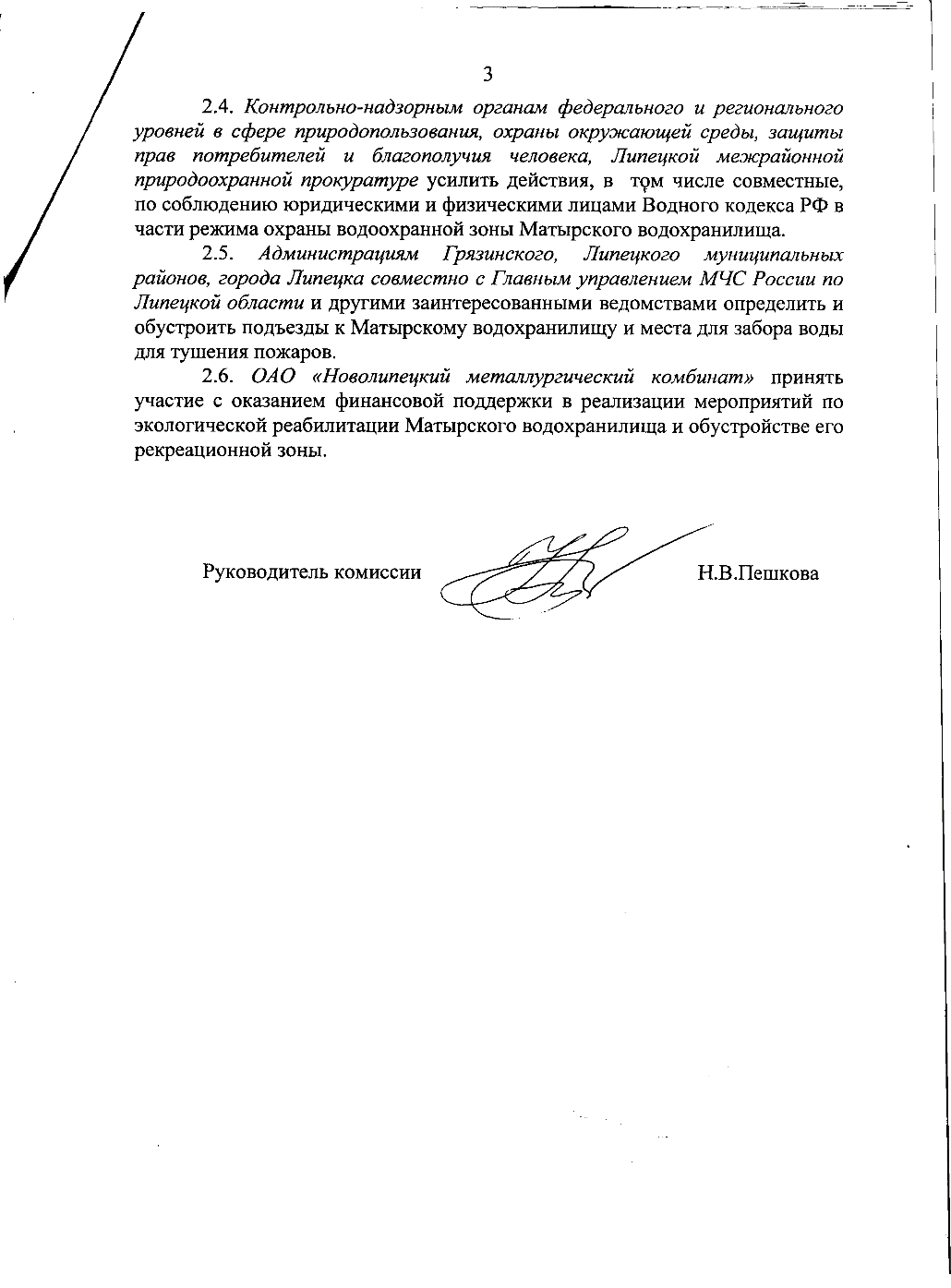 ЖКХ, сельских территорий и АПКОбщественной палаты Липецкой области			            Н.В. Пешкова